BODY 930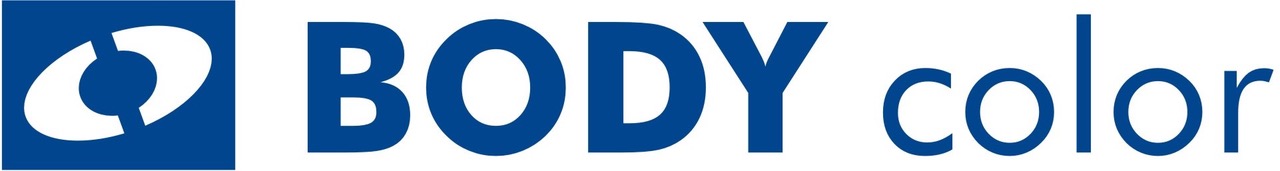 Body 930 je čierny tixotropný materiál na bázy asfaltu, kaučuku. Používa sa na spodné časti automobilov, ktoré chráni proti korózii, hluku a nárazom kamienkov. Má veľmi dobrú priľnavosť a elasticitu. Môže sa riediť 10-20% technickým benzínom. Nanáša sa štetcom alebo špeciálnou pištoľou na spodné časti automobilov. / tlak 3-5 bar/. Schne rýchlo, nie je ho možné lakovať pretože obsahuje asfalt.Informácia o výrobkuDruh: izolačná antikorózna hmotaSpôsob aplikácie: striekacia pištoľ na spodky /tryska 4-5mm, tlak 5-6bar/, štetcomRiedenie: max. 10-20%Výdatnosť: približne 4 - 5m2/ 100umDoba schnutia: 2 - 6 h/23°C Odtiene: čiernaSkladovateľnosť: Skladujte medzi 5°C až 40°CPríprava povrchu – aplikáciaZ ošetrovaných plôch odstrániť asfaltové škvrny. Ošetrované plochy očistiť a odmastiť. Opláchnuť tlakovou vodou, osušiť.  Skorodované miesta ošetriť, natrieť základovou farbou /odporúča sa BODY anticorrosive primer 969 /. Plechovku BODY 930 premiešať. Hrúbka nanášanej vrstvy podľa potreby. BODY 930 je nestekajúca – t.j. , že je možné naniesť silnú vrstvu pri jednej  aplikácii. Nedoporučuje sa aplikovať na spodky ošetrené náterovými hmotami na bázy vosku.Nie je prelakovateľná.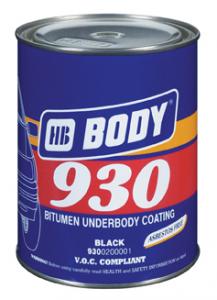 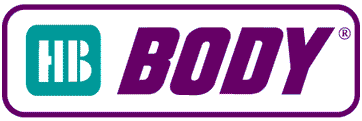 